POMnet MANUAL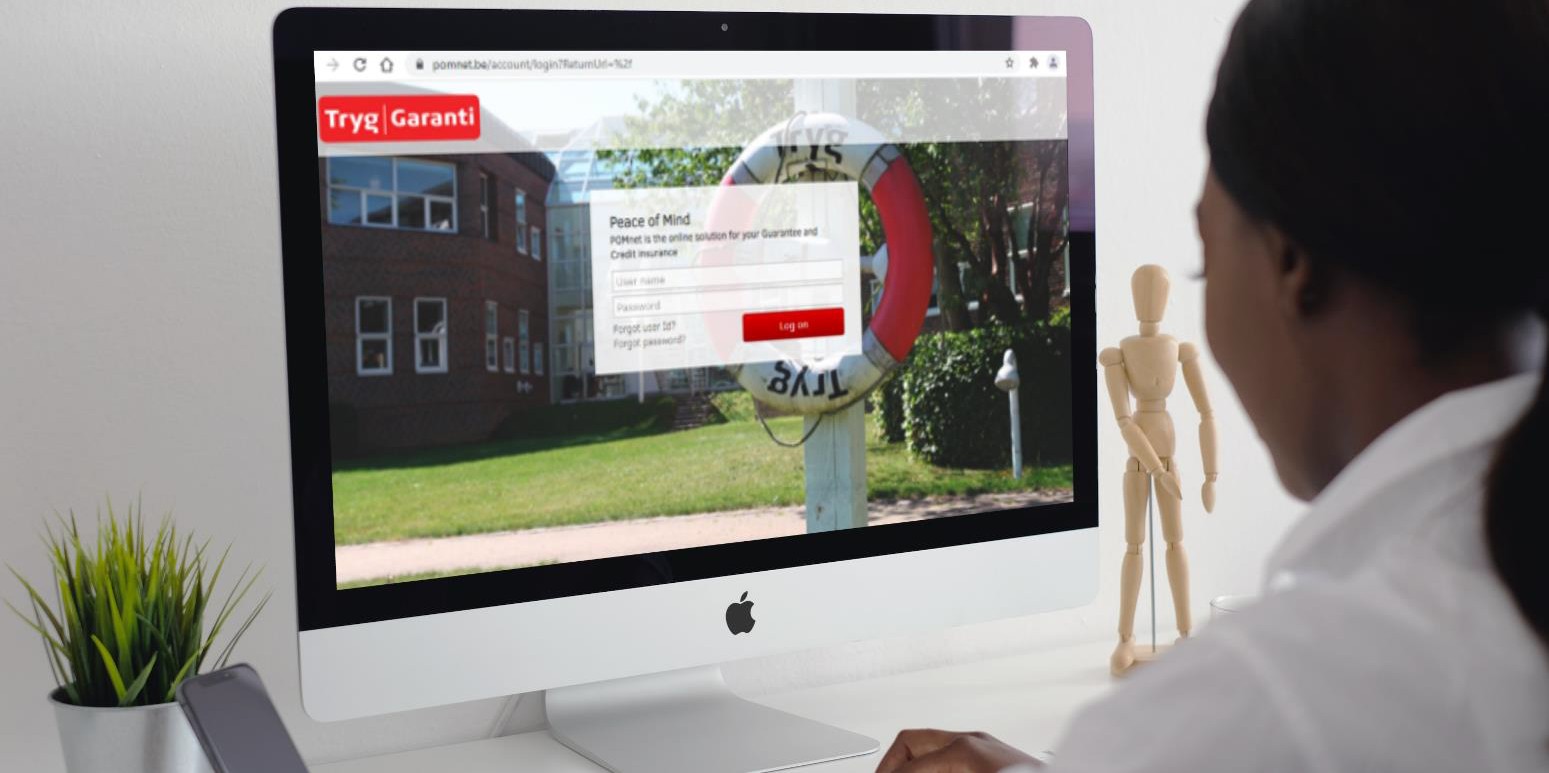    LOGIN HOME PAGE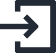  REQUEST WARRANTY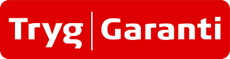 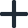 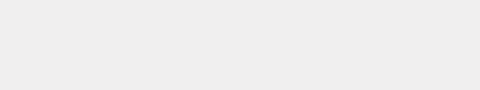 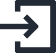 Of via https://pomnet.uk/Account/Login/Enter the username and  password you received by e-mail 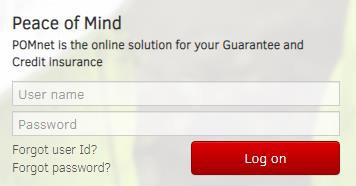 Contact us here if you have forgotten this information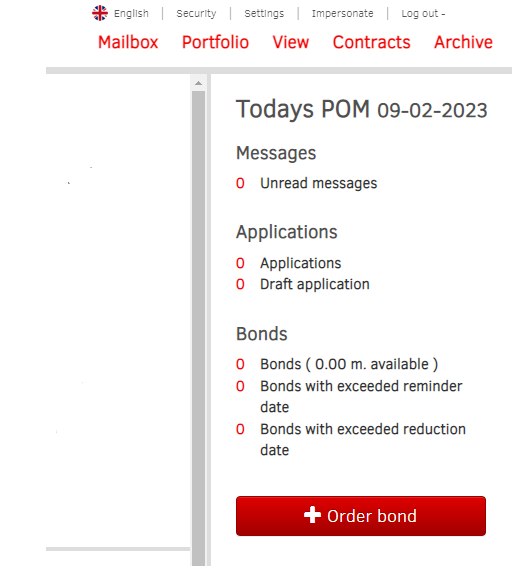 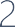 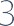 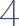 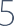 See next page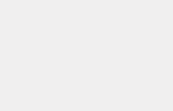 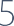 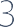 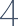 +Ankle of Filled with one red * be obligatory in too fill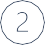 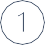 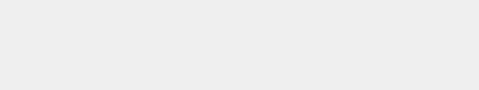 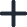 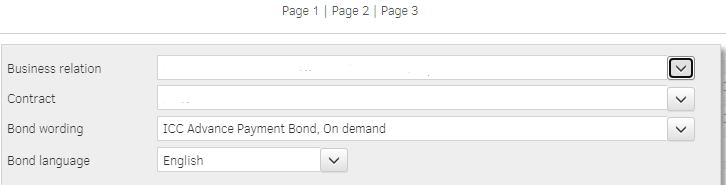 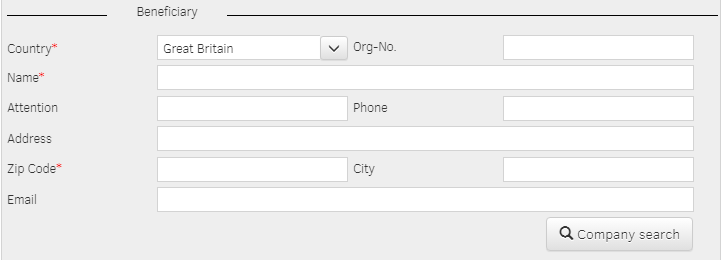 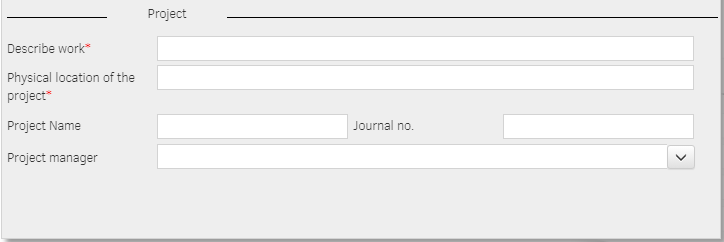 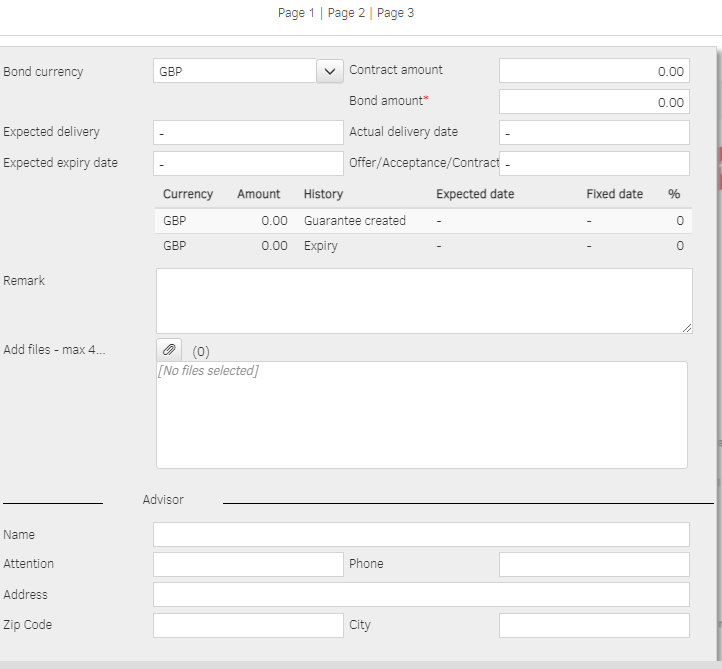 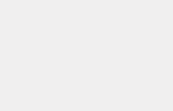 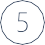 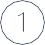 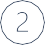 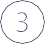 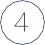 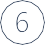 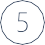 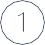 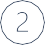 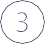 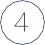 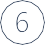 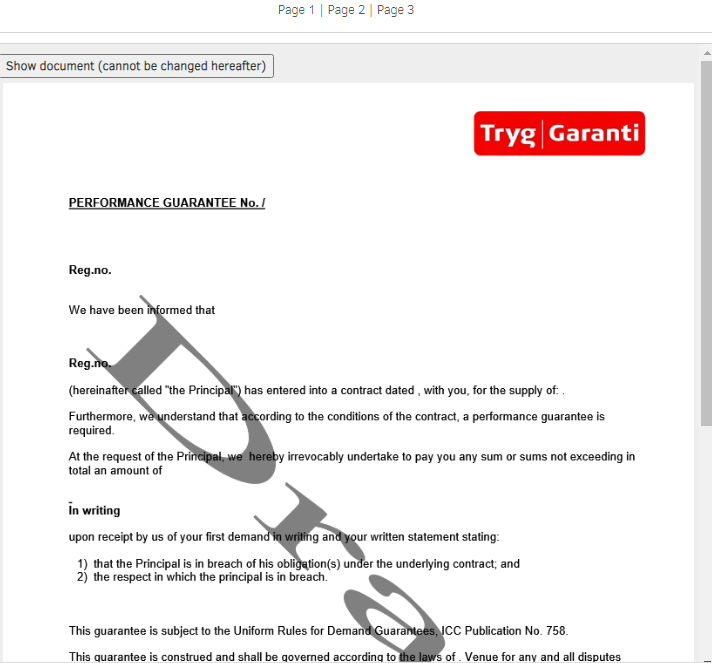 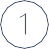 